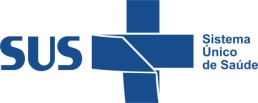 III Conferência Municipal de Saúde MentalPré Conferência Distrito de Saúde Leste A Pré Conferência do Distrito de Saúde Leste foi realizada em dois encontros virtuais através da Plataforma ZOOM nos dias 14/12/2021 e 10/01/2022. Nesses encontros foram proporcionados espaços híbridos para usuários e trabalhadores nos locais: Centro de Saúde Jardim Conceição, Centro de Convivência Casa dos Sonhos e CAPSij Carretel.Comissão Organizadora da Pré Conferencia do Distrito LesteMaryane Chanquette Pesce - Apoiadora Institucional Distrito LesteVera Alice bolzani Berni - Apoiadora Institucional Distrito LesteFabíola Estival - Apoiadora Institucional Distrito LesteRogéria Misorelli - Coordenadora do CRIClaudemir bezerra Junior - Administrativo Distrito LesteValdineia de Fátima Kioko Shimizu- Usuária do CS CentroDinah Maria Pinheiro de Oliveira - Coordenadora do CS Carlos GomesMárcia Gimenez Fernandes - Apoiadora Institucional Distrito LesteRegina Maria de Nardi - Trabalhadora CS Centro Nº de participantes 104  pessoas26 Usuários52 Trabalhadores 26 Gestores Os dois encontros foram realizados para discutir as propostas apresentadas no eixo 4 do texto orientador.A proposta foram lidas e os destaques foram sendo anotados para discussão no final. Ao término da leitura os destaques foram sendo relatados e ao final de cada proposta foi feito a votação da alteração.Em virtude do tempo decorrido, foi consensual entre os participantes o encaminhamento de prosseguir com um novo encontro para finalização das propostas em reunião ordinária do Conselho Distrital Leste.Ao final do primeiro encontro foram eleitos os delegados usuários e trabalhadores, mas devido a não completar o quadro dos eleitos houve a possibilidade de eleger no segundo encontro. No segundo encontro não houve interessados.                                                                    PROPOSTA FINAL EIXO IV - IMPACTOS NA SAÚDE MENTAL DA POPULAÇÃO E OS DESAFIOS PARA O CUIDADO PSICOSSOCIAL DURANTE E PÓS PANDEMIASensibilizar e capacitar as equipes e profissionais da rede de saúde, (Centro de Saúde, Núcleo ampliado de saúde da família e equipes de saúde da família, Centro de Atenção Psicossocial, Centros de convivências, Serviço residencial terapêutico, Consultório na Rua, urgência e emergência e especialidades) com avaliação e monitoramento permanente, para ampliar o compromisso para o acolhimento e acesso oportuno das pessoas em sofrimento mental, a fim de garantir o cuidado integral e compartilhado entre os equipamentos aqui citados.Utilizar Tecnologias de Informação e Comunicação (TICs), inclusive para modalidade de atendimento à distância, fornecendo suporte operacional (equipamentos, infraestrutura, manutenção e capacitação) a todos os serviços da rede e preparando os profissionais para apoio psicossocial a usuários com quadros de COVID-19 em isolamento social. Fortalecer estratégias de busca ativa cuidado em rede, matriciamento e vigilância de agravos em saúde mental decorrentes da covid-19, do isolamento e seus desdobramentos biopsicossociais e organizacionais (incluindo luto, violência, atrasos no desenvolvimento infanto-juvenil, agudização de doenças crônicas) priorizando populações vulneráveis - mulheres, idosos, pessoas negras, LGBTQIAP+, população em situação de rua, pessoas com deficiências, população migrante, etc.Garantir e priorizar pauta nos espaços entre as equipes da rede de saúde junto aos equipamentos da assistência social para que haja a discussão conjunta dos casos dos usuários e familiares que tenham perdido emprego e renda ou que se encontram em dificuldades financeiras, para garantir que sejam inseridos nas políticas e instituições de proteção social, trabalho e renda e habitação.Considerando as consequências emocionais e de atrasos no desenvolvimento devido ao tempo de afastamento das crianças e adolescentes da escola e do convívio com os pares: fortalecer os mecanismos de apoio matricial através do cuidado compartilhado e estratégias de acompanhamento do desenvolvimento psíquico, bem como projetos de promoção de saúde, atrelados aos equipamentos da rede intra e intersetorial (educação, assistência social e outros afins) do território (apoio psicopedagógico, de convivência e de inserção no mercado de trabalho), garantindo que as equipes dos NASFs (Núcleo Ampliado da Saúde da Família) dos territórios e dos serviços de referência sejam redimensionadas e providas.Adequar o processo de trabalho nas unidades de saúde com a organização dos fluxos e tempos de atendimento de forma a minimizar a sobrecarga física e emocional dos trabalhadores da saúde, identificando e acolhendo aqueles em situação mais vulnerável, criando ações e estratégias de proteção e cuidado a todos que compõem a rede de serviços, contemplando os profissionais concursados, terceirizados dos, residentes e contratados.DELEGADOS NOMESEGMENTOEsequiel Laco GonçalvesUsuárioFernando SpinelliUsuárioJose Antonio Dias de FreitasUsuárioMauricio Denizio GodoyUsuárioSueli Cruz PelegriniUsuárioValdineia de fatima Kioko ShimizuUsuárioHenrique Serafim de OliveiraUsuárioGleisa FerrazUsuárioBrasília Elizete de SouzaUsuárioMaria Jose FerrrazUsuárioLuiza Helena Cagliari de SouzaUsuárioVerônica Monserrat Costes ChangUsuárioBalie Pisto Koudou – CMSUsuário – CMSMaria Helena Nogueira – CMSUsuário – CMSPaulo Tavares Mariante – CMSUsuário – CMSGilson Gabriel da Silva FirminoTrabalhadorStela Mitsui Vaz TakakuraTrabalhadorNadya Pryscylla HungaroTrabalhadorJuliana Roberta de Paulo AntoneliTrabalhadorRafael Freitas ColaçoTrabalhadorAndre Eduardo MeiTrabalhadorNey Soares Trabalhador - CMSCilene Despontin Malvezzi – CS Costa e SilvaSuplente – TrabalhadorCaroline Ferreira Jorge – CAPS EsperançaSuplente – Trabalhador1. Ana Luiza SturzerneggerMichelin – CAPS EsperançaExcedente Suplente – TrabalhadorDanielle Cristine Messias Borges – CAPSij CarretelExcedente Suplente – TrabalhadorLaercio Valvassoura – CRIExcedente Suplente – TrabalhadorAlexandre de Moraes – CS Carlos GomesExcedente Suplente – TrabalhadorAdriana Patricia Martins Santos – CS Costa e SilvaExcedente Suplente – Trabalhador